Просјечна нето плата у фебруару 1 392 КМРеалан раст плате и на мјесечном и на годишњем нивоуПросјечна мјесечна нето плата у Републици Српској исплаћена у фебруару 2024. године износила је 1 392 КМ и у односу на јануар 2024. номинално je већа за 6,1%, а реално за 5,6%, док је у односу на исти мјесец претходне године номинално већа за 10,8%, а реално за 7,8%. Просјечна мјесечна бруто плата износила је 2 129 КМ.Посматрано по подручјима, у фебруару 2024. године највиша просјечна нето плата исплаћена је у подручју Финансијске дјелатности и дјелатности осигурања и износила је 1 786 КМ, а најнижа просјечна нето плата у фебруару 2024. исплаћена је у подручју Грађевинарство, 1 085 КМ.У фебруару 2024. године, у односу на фебруар 2023, сва подручја су забиљежила номинални раст нето плате, од чега највише у подручјима Трговина на велико и на мало, поправка моторних возила и мотоцикала 21,8%, Умјетност, забава и рекреација 19,9% и Снабдијевање водом; канализација, управљање отпадом и дјелатности санације (ремедијације) животне средине 19,7%.     		                KM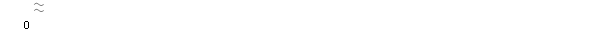 Графикон 1. Просјечна нето плата по мјесецимаМјесечна инфлација у фебруару 2024. године 0,5%Годишња инфлација (II 2024/II 2023) 2,8%Цијене производа и услуга које се користе за личну потрошњу у Републици Српској, мјерене индексом потрошачких цијена, у фебруару 2024. године у односу на претходни мјесец у просјеку су више за 0,5%, док су у односу на исти мјесец претходне године у просјеку више за 2,8%.Од 12 главних одјељака производа и услуга, више цијене забиљежене су у десет, а ниже цијене у два одјељка.Највећи годишњи раст цијена у фебруару 2024. године, забиљежен је у одјељку Остали производи и услуге 9,1%, усљед виших цијена у групи Осигурање у вези с транспотром од 10,7%, затим у одјељку Ресторани и хотели 5,9%, усљед повећања цијена у групи Услуге смјештаја од 8,4%, потом у одјељку Алкохолна пића и дуван 5,4%, усљед виших цијена у групи Пиво од 7,8%, затим у одјељку Рекреација и култура 5,1%, усљед виших цијена у групи Ветеринарске услуге и друге услуге за кућне љубимце од 11,5%, слиједи одјељак Становање са растом од 4,2%, због виших цијена у групи Услуге одржавања и поправак стамбене јединице од 11,8%, затим одјељак Намјештај и покућство са вишим цијенама од 3,4%, због повећања у групи Поправак апарата за домаћинство од 29,2%.Раст од 2,4% забиљежен је у одјељку Храна и безалкохолна пића усљед виших цијена у групама Минерална вода и сокови од 11,5%, али и у групама Месо и Поврће од 9,3%, док је исто повећање (2,4%) забиљежено у одјељку Здравство, због виших цијена у групи Медицински производи, прибор и опрема од 5,2%.У одјељку Комуникације забиљежено је повећање од 2,3%, усљед виших цијена у групи Телефонске и телекомуникацијске услуге од 2,5%, док је повећање од 0,6% забиљежено у одјељку Образовање због виших цијена у групи Образовање које се не дефинише према нивоу од 3,4%.Ниже цијене на годишњем нивоу, у фебруару 2024. године, забиљежене су у одјељку Одјећа и обућа 6,5%, усљед сезонских снижења конфекције и обуће током године и у одјељку Превоз 0,7%, усљед снижења цијена у групи Бицикли од 6,7%.Графикон 2. Мјесечна и годишња инфлацијаКалендарски прилагођена индустријска производња (I-II 2024/I-II 2023) мања 3,1%Календарски прилагођена индустријска производња у Републици Српској у периоду јануар-фебруар 2024. године у поређењу са истим периодом 2023. године мања je за 3,1%. У поменутом периоду у подручју Производњa и снабдијевањe електричном енергијом, гасом, паром и климатизацијa забиљежен је раст од 8,3%, док је у подручју Прерађивачкa индустријa забиљежен пад од 6,2% и у подручју Вађењe руда и камена пад од 15,9%. Десезонирана индустријска производња у Републици Српској у фебруару 2024. године у поређењу са јануаром 2024. године већа је за 4,7%. Календарски прилагођена индустријска производња у Републици Српској у фебруару 2024. године, у поређењу са фебруаром 2023. године, већа је за 1,4%.Графикон 3. Индекси индустријске производње, фебруар 2020 – фебруар 2024. (2021=100)Број запослених у индустрији (II 2024/II 2023) мањи 3,4%Број запослених у индустрији у фебруару 2024. године, у односу на исти мјесец прошле године мањи је за 3,4%. Број запослених у индустрији у фебруару 2024. године у односу у на просјек 2023. године мањи је за 2,5%, док је у односу на јануар 2024. године већи за 0,4%. У периоду I-II 2024. највише се извозило у Хрватску, а увозило из СрбијеУ периоду јануар - фебруар 2024. године остварен је извоз у вриједности од 756 милиона КМ, што је за 13,6% мање него у периоду јануар - фебруар 2023. године, те увоз у вриједности од милијарду и 26 милиона КМ, што је за 6,5% више него у периоду јануар - фебруар 2023. године, док је проценат покривености увоза извозом износио 73,7%.У фебруару 2024. године остварен је извоз у вриједности од 406 милиона КМ, што је за 12,6% мање него у фебруару 2023. године, те увоз у вриједности од 589 милиона КМ, што је за 8,3% више него у фебруару 2023. године, док је проценат покривености увоза извозом износио 69,0%.У погледу географске дистрибуције робне размјене Републикe Српскe са иностранством, у периоду јануар - фебруар 2024. године, највише се, од укупно оствареног извоза, извозило у Хрватску и то у вриједности од 126 милиона КМ (16,7%) и у Србију 114 милиона КМ (15,0%). У истом периоду, највише се, од укупно оствареног увоза, увозило из Србије и то у вриједности од 161 милион КМ (15,7%) и из Италије, у вриједности од 156 милиона КМ (15,2%).Посматрано по групама производа, у периоду јануар - фебруар 2024. године, највеће учешће у извозу остварује електрична енергија са 74 милиона КМ, што износи 9,7% од укупног извоза, док највеће учешће у увозу остварују нафтна уља и уља добијена од битуменозних минерала (осим сирових), са укупном вриједношћу од 82 милиона КМ, што износи 8,0% од укупног увоза. Графикон 4. Извоз и увоз по мјесецима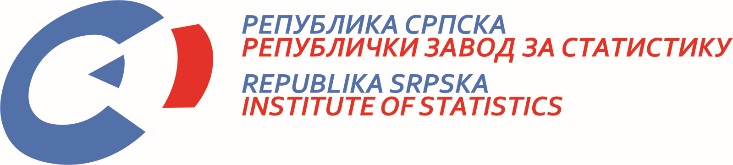            22. III 2023. Број  86/24 САОПШТЕЊЕ ЗА МЕДИЈЕ март 2024.МАТЕРИЈАЛ ПРИПРЕМИЛИ: Статистика радаБиљана Глушацbiljana.glusac@rzs.rs.ba Статистика цијена Жељка Драшковићzeljka.draskovic@rzs.rs.baСтатистика индустрије и рударства Андреа Ерак-Латиновићandrea.erak@rzs.rs.ba; Статистика спољне трговине мр Сања Стојчевић Увалићsanja.stojcevic@rzs.rs.baСаопштење припремио одјсек за протоколарне пословеДарко Милуновић, директор Завода, главни уредникОгњен Игњић, руководилац одсјека Република Српска, Бања Лука, Владике Платона ббИздаје Републички завод за статистикуСаопштење је објављено на Интернету, на адреси: www.rzs.rs.baтел. +387 51 332 700; E-mail: stat@rzs.rs.baПриликом коришћења података обавезно навести извор